              FRIENDS OF IRONMEN              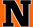 2017 LETTER OF INTENTTogether we will make the 2017 season a success!Name:  Jennifer LowrancePosition you would like to be considered for:  CommunicationsPlayer(s) grade in the fall:  SophomoreFriends of Ironmen Football Positions:Officers:PresidentVice PresidentSecretaryTreasureAt-Large Committee Chairs:Advertising/Scoreboard Sponsorships-Responsible for retaining company/ organization sponsorships for the scoreboardConcessions-Responsible for coordinating volunteers for Freshman, Sophomore, and 1-2 Varsity home games per yearCommunications-Responsible for FOIF email account, FOIF Facebook account,  and FOIF/Normal Ironmen web siteFun Committee-Responsible for outdoor school decoration and spirit activities throughout the season, Cash Bash decorationsFundraising-Responsible for coordinating all Fundraising events- Cash Bash, Silent Auction, restaurant fundraisersFood-Responsible for Team Meals, Thursday Night Dinners & coordinating Team ParentsPhotography-Responsible for FOIF Photographers and Senior BookSpirit Wear-Responsible for coordinating spirit wear designs, items, and sales 